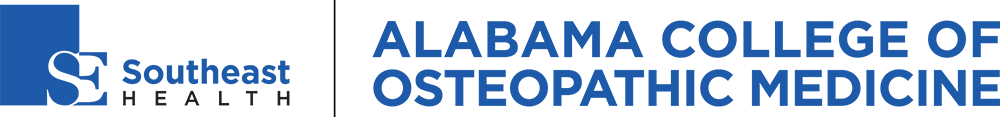 OFFICE OF STUDENT LIFEApparel and Item Approval FormThis form must be filled out and signed by appointed persons prior to placing an order with a company. Any orders placed without approval may be subject to termination.Name of Organization Submitting Approval RequestName of Organization Submitting Approval RequestName of Organization Submitting Approval RequestName of Organization Submitting Approval RequestName of Organization Submitting Approval RequestName of Person Submitting DesignName of Person Submitting DesignName of Person Submitting DesignName of Person Submitting DesignName of Person Submitting DesignDescription of Design:Description of Design:Photo Attached         YES □   NO □Photo Attached         YES □   NO □Photo Attached         YES □   NO □Design Approved      YES □   NO □Design Approved      YES □   NO □Faculty AdvisorFaculty AdvisorFaculty AdvisorFaculty AdvisorFaculty AdvisorSarah Senn, MA, Director of Communications & MarketingSarah Senn, MA, Director of Communications & MarketingSarah Senn, MA, Director of Communications & MarketingSarah Senn, MA, Director of Communications & MarketingSarah Senn, MA, Director of Communications & MarketingAudrey Bawcum, Director of Student Life & Alumni AffairsAudrey Bawcum, Director of Student Life & Alumni Affairs